АКТ № 04ПЛАНОВОЙ ПРОВЕРКИг. Грозный								«23» мая 2022 г.В соответствии со ст. 99 Федерального закона от 5 апреля 2013 года 
№ 44-ФЗ «О контрактной системе в сфере закупок товаров, работ, услуг для обеспечения государственных и муниципальных нужд», решением 
Совета депутатов города Грозного от 20 ноября 2014 года №68 «О порядке осуществления контроля в сфере закупок», распоряжением Мэрии 
города Грозного от 3 марта 2022 года №359«О проведении плановой проверки в отношении МБУ «Центр национальной культуры» г. Грозного инспекцией отдела тарифов, цен, муниципального заказа и контроля в сфере закупок Мэрии города Грозного проведена плановая проверка соблюдения законодательства Российской Федерации и иных нормативных правовых актов о контрактной системе в сфере закупок товаров, работ, услуг для обеспечения государственных и муниципальных нужд, в присутствии представителей МБУ «Центр национальной культуры» г. Грозного (далее – субъект контроля), в составе:Руководитель инспекции:- Шисаев Шамиль Магамедович,директор департамента экономики, транспортаи муниципального заказа Мэрии города Грозного, номер служебного удостоверения - 222.Члены инспекции:- Межиев Саид-Али Абдуллаевич, начальник отдела тарифов, цен, муниципального заказа и контроля в сфере закупок департамента экономики, транспорта и муниципального заказа Мэрии города Грозного, номер служебного удостоверения – 373.- Масаев Имран Рамзанович, главный специалист отдела тарифов, цен, муниципального заказа и контроля в сфере закупок департамента экономики, транспорта и муниципального заказа Мэрии города Грозного, номер служебного удостоверения –190.Цель проведения плановой проверки–предупреждение и выявление нарушений законодательства Российской Федерации и иных нормативных правовых актов о контрактной системе в сфере закупок товаров, работ, услуг для обеспечения государственных и муниципальных нужд. Предмет проведения плановой (внеплановой) проверки-соблюдение заказчиком, контрактной службой, контрактным управляющим, комиссией по осуществлению закупок и ее членами, уполномоченным органом, уполномоченным учреждением, специализированной организацией, выполняющей отдельные полномочия в рамках осуществления закупок для обеспечения муниципальных нужд требований законодательства 
Российской Федерации и иных нормативных правовых актов 
Российской Федерации о контрактной системе в сфере закупок товаров, работ, услуг для обеспечения государственных и муниципальных нужд.Данные о субъекте контроля:1. Полное наименование: Муниципальное бюджетное учреждение «Центр национальной культуры» г. Грозного2. Сокращенное наименование: МБУ «Центр национальной культуры» г. Грозного3.Юридический адрес: 364021,Чеченская Республика, г. Грозный, пр-т А.Кадырова,39 4. ИНН: 2014004055;5. Фактический адрес: 364021,Чеченская Республика, г. Грозный, пр-т А.Кадырова,396. Контактный телефон: 8 (963) 598-35-60;7. Руководитель: Директор Дутаева Элита СултановнаПлановая проверка проводилась в период с«02» мая 2022 года по 
«20» мая 2022 года, в присутствии контрактного управляющего.Проверяемый период: с 01.01.2021г. по 02.05.2022г.Для проведения плановой проверки субъектом контроля представлены следующие документы:1. Документы, определяющие работу контрактного управляющего:- Приказ МБУ «Центр национальной культуры» г. Грозного от 21.09.2020 года №89-л/с «О назначении контрактного управляющего»;- Положение о контрактном управляющем от 21.09.2020 года №16-п;- Должностная инструкция контрактного управляющего МБУ «Центр национальной культуры» г. Грозного от 21.09.2020 года;Отчет об объеме закупок у субъектов малого предпринимательства, социально ориентированных некоммерческих организаций за 2020 год от 22.01.2021 года;Отчет об объеме закупок у субъектов малого предпринимательства, социально ориентированных некоммерческих организаций за 2021 год от 21.01.2021 года;Отчет об объеме закупок российских товаров за 2021 год от 15.02.2022 года2. Документы осуществления закупки у единственного поставщика (подрядчика, исполнителя) на основании п.4,5 ч.1 ст.93 Закона № 44-ФЗ - реестр договоров.За проверяемый период субъектом контроля осуществлены закупки
(с 01.01.2021г. по 31.12.2021г.):1. Осуществлено закупок в количестве-57;2. Определение поставщиков (подрядчиков, исполнителей) путём проведения аукциона в электронной форме – 0 процедур.3. Определение поставщиков (подрядчиков, исполнителей) путём запроса котировок –0 процедур;4. Закупки у единственного поставщика (подрядчика, исполнителя) на основании п.4,5 ч. 1 ст. 93 Закона № 44-ФЗ – заключено 57 договоров на общую сумму 3 540 676 руб. 28 коп.За проверяемый период субъектом контроля осуществлены закупки
(с 01.01.2022г. по 02.05.2022г.):1. Осуществлено закупок в количестве-13;2. Определение поставщиков (подрядчиков, исполнителей) путём проведения аукциона в электронной форме – 0 процедур;3. Определение поставщиков (подрядчиков, исполнителей) путём запроса котировок – 0 процедур;4. Закупки у единственного поставщика (подрядчика, исполнителя) на основании п.4,5 ч. 1 ст. 93 Закона № 44-ФЗ – заключено 13 договоров на общую сумму 454 340. 00коп.В результате проведенной плановой проверки установлено:1. Осуществление закупки у единственного поставщика (подрядчика, исполнителя) на основании п. 4,5 ч.1 ст. 93 Закона № 44-ФЗ (с 01.01.2021г. по 31.12.2021г.):Заключено 57 договоров с единственным поставщиком без осуществления конкурентных способов закупок, на основании п.4,5 ч.1 ст. 93 Федерального закона от 05.04.2013 г. № 44-ФЗ на сумму 3 540 676 руб. 28 коп.Нарушений по данным процедурам не выявлено. 4. Осуществление закупки у единственного поставщика (подрядчика, исполнителя) на основании п. 4,5 ч.1 ст. 93 Закона № 44-ФЗ (с 01.01.2022г. по 02.05.2022г.):Заключено 13 договоров с единственным поставщиком без осуществления конкурентных способов закупок, на основании п.4,5 ч.1 ст. 93 Федерального закона от 05.04.2013 г. № 44-ФЗ на сумму 454 340 руб. 00 коп.Нарушений по данным процедурам не выявлено. ЗАКЛЮЧЕНИЕНа основании вышеизложенного инспекция пришла к следующим выводам:1. За проверяемый период заказчиком не допущены нарушения Федерального закона от 05.04.2013 г. № 44-ФЗ.С актом проверки ознакомлен(ы):Представитель (ли)субъекта контроля        ________________/_____________________                                                  (подпись)                        (ФИО)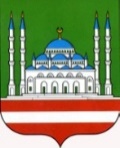 МЭРИЯ  ГОРОДА  ГРОЗНОГОпроспект им. Х.А. Исаева, 99/20,г. Грозный, Чеченская Республика, 364051,Тел./факс: (8712) 22-20-82, 22-25-87e-mail: grozmer@mail.ruОКПО 45274858, ОГРН 1022002551207ИНН/КПП 2014000452/201401001СОЬЛЖА-ГIАЛИН МЭРИХ.А. Исаевн цIарах пр., 99/20,Соьлжа-ГIала, Нохчийн Республика, 364051, Тел./факс: (8712) 22-20-82, 22-25-87,e-mail: grozmer@mail.ruОКПО 45274858, ОГРН 1022002551207ИНН/КПП 2014000452/201401001_______________№_______________на №____________ от _____________Руководитель  инспекции:_________________Шисаев Ш.М.Член инспекции:                (подпись)_________________Межиев С.-А.А.Член инспекции:                (подпись)_________________Масаев И.Р.              (подпись)